Урок мужестваВ рамках мероприятия, посвященного военному параду в г. Куйбышеве 7 ноября 1941 года, 1 В класс посетил краеведческий музей г. Похвистнево. Там ребята познакомились с атрибутикой военных лет. Кроме того, что ребята рассматривали с огромным удовольствием музейные экспонаты, им удалось как можно больше приблизиться к атмосфере войны, так как первоклассникам разрешалось и трогать то, что находилось в музейном зале.Экскурсовод подробно рассказывала о подвигах наших земляков, показывала ребятам личные военные письма солдат. Ребятам, также, демонстрировались «военные трофеи» - немецкая одежда, личные вещи немецких солдат.После зала экспонатов, экскурсовод перевела детей в зал, для просмотра видеофильма о военном параде, проходившего 7 ноября 1941 г. в городе Куйбышеве. Первоклассники с неподдельным увлечением смотрели фильм и отвечали на вопросы работника музея. А также, сами интересовались деталями происходящего. Ребята познакомились с городом Самара с другой стороны – как с запасной столицей военного времени. Перед экскурсией мы проводили беседу на тему войны, рассматривали технику, говорили о том, какая она была, эта война. Оттого, ребятам было еще интереснее прикоснуться к воспоминаниям тех, кто был на фронте.Воспоминание о войне, возможность прочувствовать атмосферу тех лет дает возможность современному ребенку ощутить всю боль и страх тех мальчишек, которые были там, на военном параде. Это огромное уважение к нашим предкам, нашим героям. Это правильное воспитание наших детей.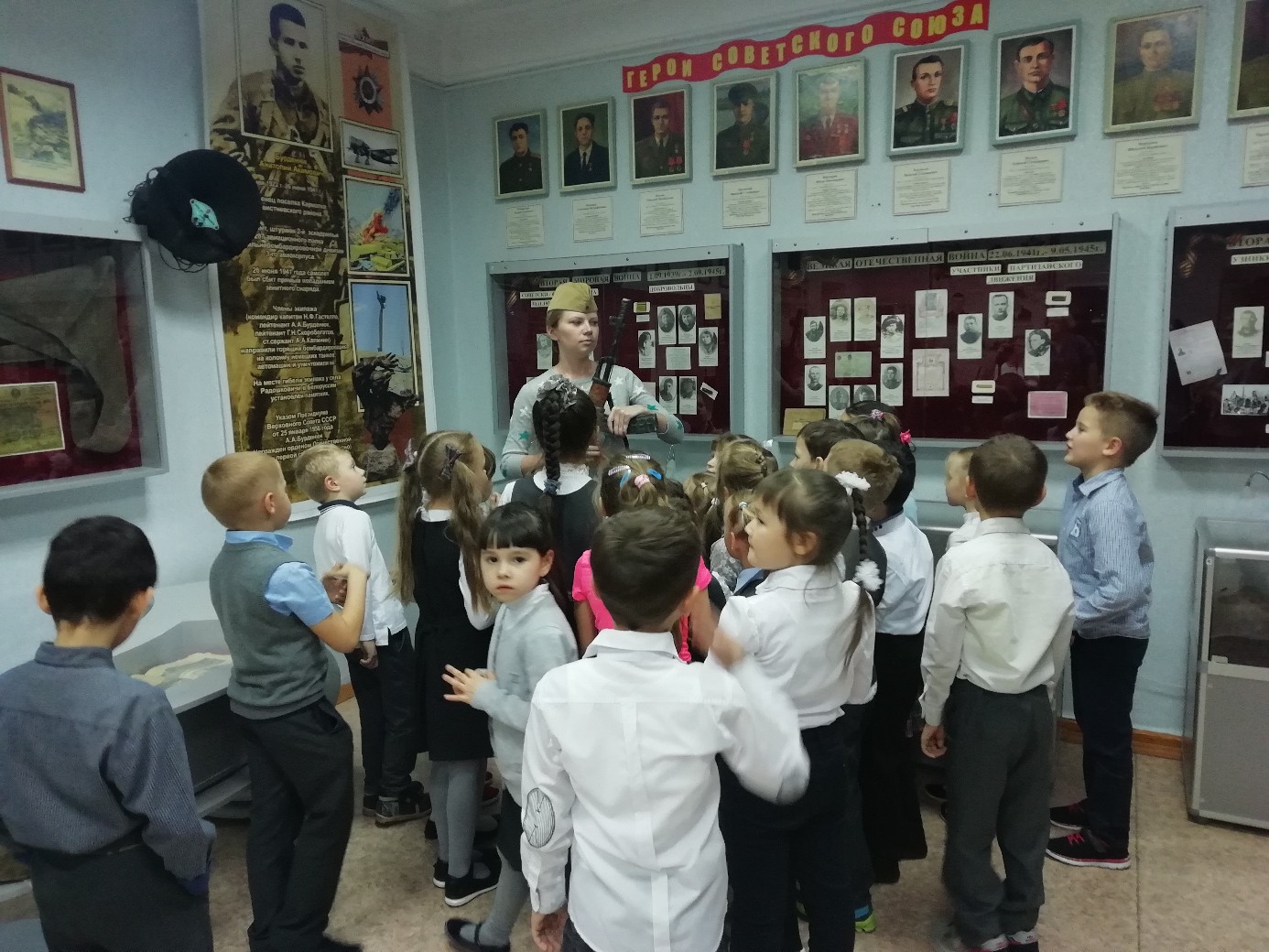 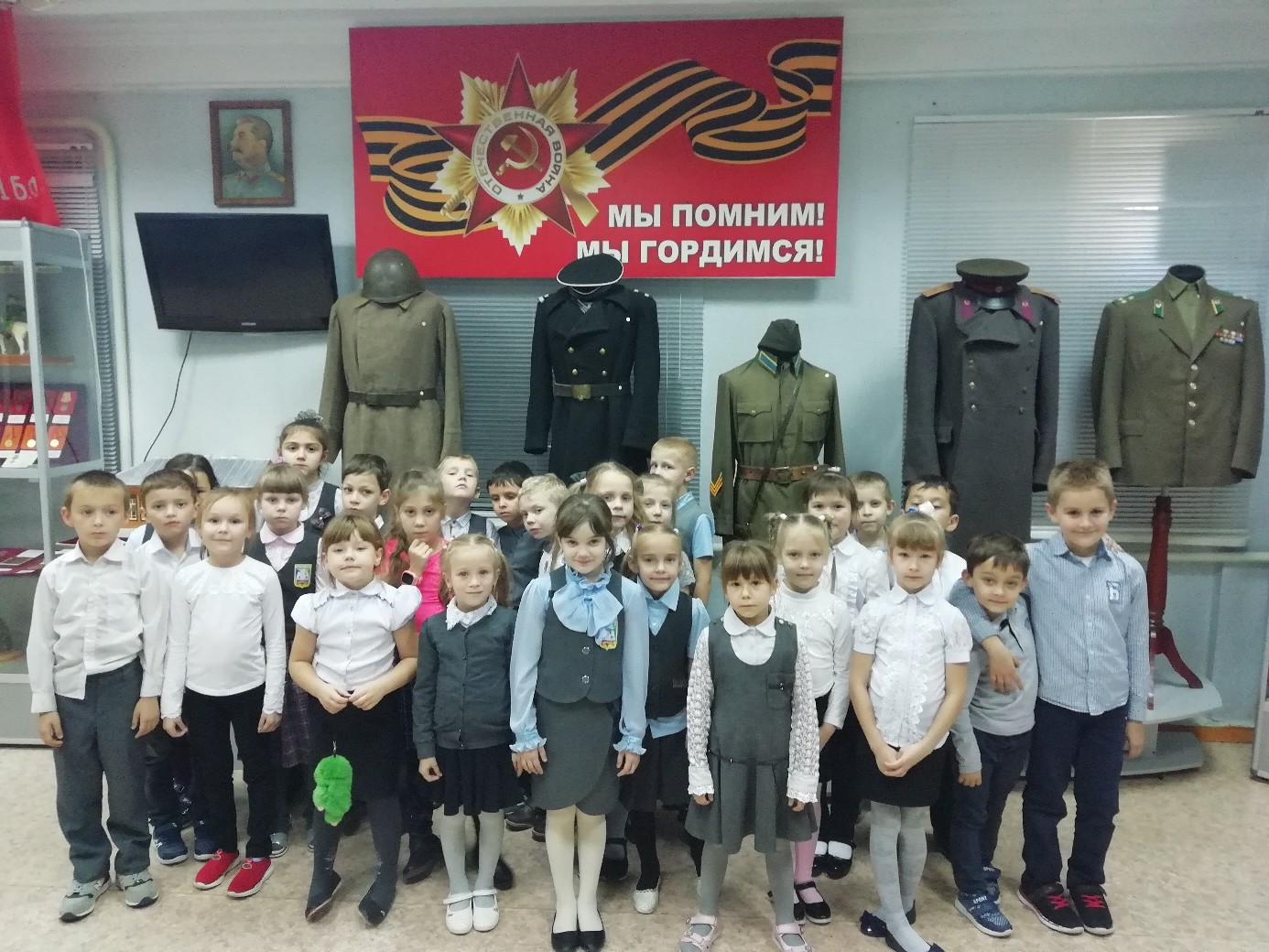 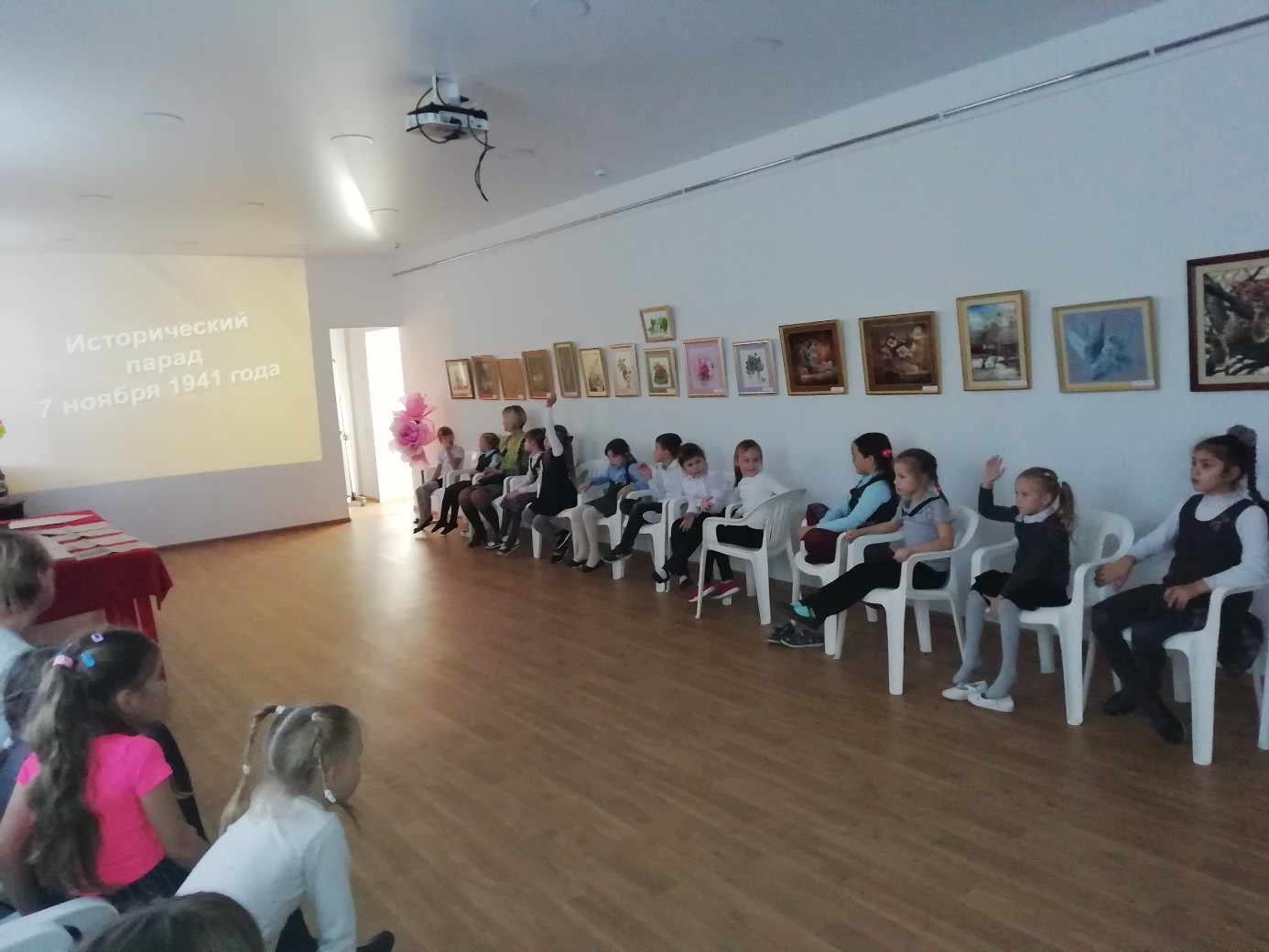 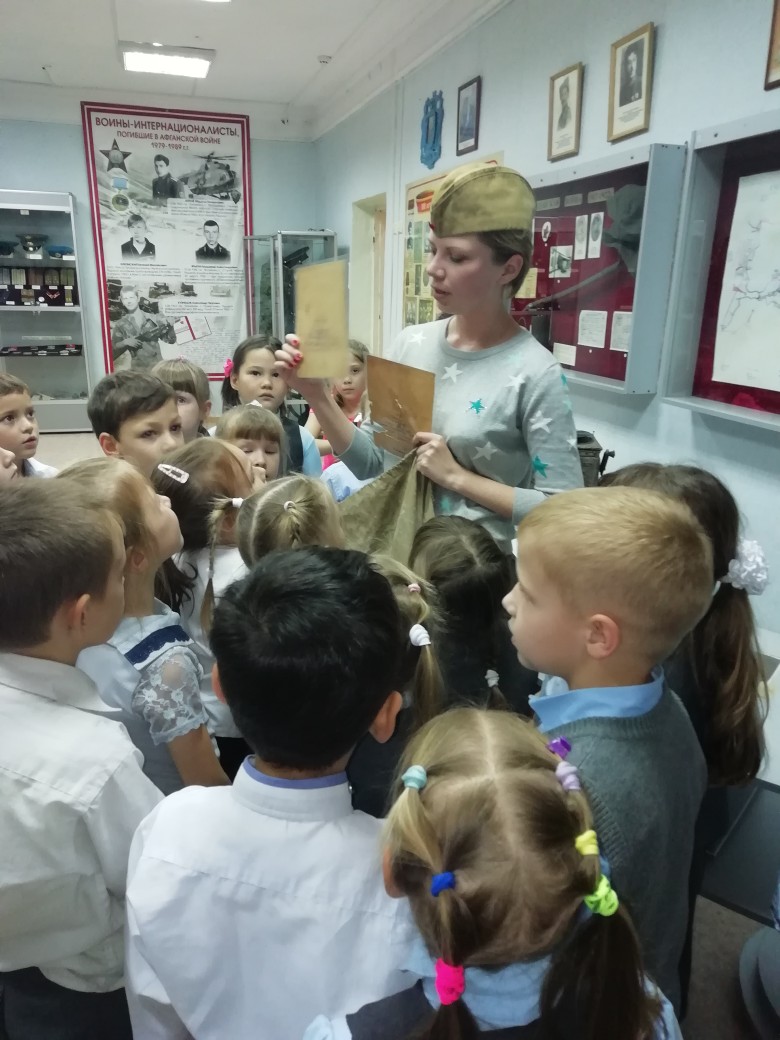 